ПРОЕКТ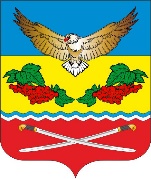 РОССИЙСКАЯ  ФЕДЕРАЦИЯРОСТОВСКАЯ ОБЛАСТЬ ЦИМЛЯНСКИЙ РАЙОН АДМИНИСТРАЦИЯ КАЛИНИНСКОГО СЕЛЬСКОГО ПОСЕЛЕНИЯ ПОСТАНОВЛЕНИЕ   00.00.2023 г                                    №  00                              ст. КалининскаяВ соответствии с постановлением Администрации Калининского сельского поселения от 27.11.2018г. № 104 «Об утверждении Порядка разработки, реализации и оценки эффективности муниципальных программ Калининского сельского поселения Цимлянского района»,  решением Собрания депутатов Цимлянского района от 22.06.2023 № 197 «О внесении изменений в решение Собрания депутатов Цимлянского района от 25.12.2018 № 172 « О принятии Стратегии социально-экономического развития Цимлянского района до 2030 года», Администрация Калининского сельского поселения, ПОСТАНОВЛЯЕТ:  1. Внести в постановление  от 25.01.2019 г. № 7  «Об утверждении муниципальной программы Калининского сельского поселения «Развитие культуры и туризма» на 2019 - 2030 годы» (далее - Программа) следующие изменения:1.1. Приложение 1- Паспорт муниципальной программы Калининского сельского поселения «Развитие культуры и туризма» на 2019 - 2030 годы;  - Паспорт Подпрограммы «Развитие  культуры» муниципальной программы Калининского сельского поселения «Развитие культуры и туризма» на 2019 - 2030 годы»; - Паспорт Подпрограммы «Туризм» муниципальной программы Калининского сельского поселения «Развитие культуры и туризма» на 2019 - 2030 годы», изложить в новой редакции, приложения 1 к настоящему постановлению.1.2. Приложение 1 «Сведения о показателях муниципальной программы Калининского сельского поселения «Развитие культуры и туризма» на 2019 - 2030   годы, подпрограмм муниципальной программы и их значениях», изложить в новой редакции приложения 2 к настоящему постановлению.1.3. Приложение 4 «Перечень подпрограмм, основных мероприятий муниципальной программы Калининского сельского поселения «Развитие культуры» на 2019 -2030 годы», изложить в новой редакции приложения 3 к настоящему постановлению.1.4.  Приложение 5 «Расходы за счет средств федерального, областного и местного бюджета на реализацию муниципальной программы Калининского сельского поселения «Развитие культуры и туризма» на 2019 -2030 годы», изложить в новой редакции приложения 4 к настоящему постановлению.1.3. Приложение 6 «Расходы местного, федерального и областного бюджетов, внебюджетных источников на реализацию муниципальной программы Калининского сельского поселения «развитие культуры и туризма» на 2019 -2030 годы», изложить в новой редакции приложения 5 к настоящему постановлению.         2. Контроль за выполнением настоящего постановления оставляю за собой. Глава Администрации Калининского сельского поселения                                           А.Г. СавушинскийПостановление вноситсектор экономики и финансовПриложение № 1к постановлениюАдминистрации Калининскогосельского поселенияот 00.00.2023 г. № ___ИЗМЕНЕНИЯ, вносимые в постановление Администрации Калининского сельского поселения от  25.01.2019г. № 7  «Об  утверждении муниципальной программы Калининского сельского поселения Цимлянского района «Развитие культуры и туризма»1. В приложение к постановлению строку «Целевые индикаторы и показатели муниципальной программы» раздела «Паспорт муниципальной программы «Развитие культуры и туризма» изложить в редакции:2. В приложении к постановлению строку «Целевые  индикаторы и показатели подпрограммы» раздела «Развитие культуры» изложить в редакции:3. В приложении к постановлению строку «Целевые  индикаторы и показатели подпрограммы» раздела «Паспорт подпрограммы «Туризм» изложить в редакции:Приложение 2к проекту постановленияАдминистрации Калининского сельского поселения от ______.2023г.  № _____СВЕДЕНИЯо показателях (индикаторах) муниципальной программы 
«Развитие культуры и туризма», подпрограмм муниципальной программы и их значенияПриложение 3к проекту постановленияАдминистрации Калининского сельского поселения от ______.2023г.  № _____ПЕРЕЧЕНЬподпрограмм, основных мероприятиймуниципальной программы «Развитие культуры и туризма»Приложение 4к  проекту постановленияАдминистрации Калининского сельского поселения от ________.2023г.  № _____Расходы за счет средств федерального, областного и местного бюджета на реализацию муниципальной программы Калининского сельского поселения «Развитие культуры и туризма» на 2019 -2030 годы Приложение 5к проекту постановленияАдминистрации Калининского сельского поселения от ______.2023г.  № _____РАСХОДЫ Местного, федерального и областного бюджетов, внебюджетных источников на реализацию муниципальной программы  Калининского сельского поселения «Развитие культуры и туризма» на 2019 -2030 годытыс. рублейО внесении изменений в постановление  Администрации Калининского сельского поселения от 25.01.2019г. № 7  «Об утверждении муниципальной программы Калининского сельского поселения «Развитие культуры и туризма» на 2019 - 2030 годы»Наименование муниципальной программымуниципальная программа Калининского сельского поселения «Развитие культуры» на 2019 - 2030  годыОтветственный исполнитель муниципальной программыАдминистрация Калининского сельского поселенияСоисполнители  муниципальной программыотсутствуютУчастники муниципальной программы• Муниципальное бюджетное учреждение культуры Цимлянского района Калининского сельского поселения «Центральный Дом культуры» и его структурные подразделения в хуторе Антонов; в станице Терновской.Подпрограммы муниципальной программы1. «Развитие культуры»;2. «Туризм».Программно-целевые инструменты муниципальной программыотсутствуютЦели муниципальной программыСохранение культурно и исторического наследия, обеспечение доступа граждан к культурным ценностям и участию в культурной жизни, реализация творческого потенциала населения Калининского сельского поселения;Задачи муниципальной программы•  Охрана и сохранение объектов культурного наследия Калининского сельского поселения, развитие театрального музыкального, хореографического искусства, улучшение материально-технической базы учреждений культуры и образования, обеспечение условий для эффективного развития системы образования в сфере культуры и искусства, выявление и поддержка талантливых детей и молодежи, развитие музейного, культурно-досуговой деятельности.Целевые индикаторы и показатели муниципальной программы • Доля объектов культурного наследия, расположенных на территории Калининского сельского поселения, находящихся в удовлетворительном состоянии.• Общее количество участников культурно-массовых мероприятий, проводимых муниципальным учреждением культуры Цимлянского района Калининского сельского поселения «Центральный Дом культуры» и его структурных подразделениях  в хуторе Антонов, в станице Терновской  и Администрацией Калининского сельского поселения в рамках реализации муниципальных программ и проектовЭтапы и сроки реализации муниципальной программыСрок реализации муниципальной программы: 2019 - 2030  годы, этапы реализации муниципальной программы не предусмотрены.Ресурсное обеспечение муниципальной программыОбщий объем финансирования за счет бюджета Калининского сельского поселения, за счет областного и федерального бюджетов  - 38882,0 тыс. руб., в том числе:   2019 год – 5028,8 тыс. руб.;2020 год – 5267,9 тыс. руб.;2021 год – 7442,9 тыс. руб.;2022 год – 5158,1тыс. руб.;2023 год – 5577,0 тыс. руб.;2024 год – 5171,3 тыс. руб.;2025 год – 5236,0 тыс. руб.;2026 год – 0,0 тыс. руб.;2027 год – 0,0 тыс. руб.;2028 год – 0,0 тыс. руб.;2029 год – 0,0 тыс. руб.;2030 год – 0,0 тыс. руб.Ожидаемые результаты реализации муниципальной программы• Удовлетворительное состояние объектов культурного наследия;• Динамика количества участников культурно-массовых мероприятий, проводимых муниципальным учреждением культуры Калининского сельского поселения и Администрацией Калининского сельского поселения в рамках реализации муниципальных программ и проектов (не  менее 1%  по сравнению с предыдущим годом).Показатели муниципальной                           программы• Общее количество посещений учреждений культуры на 1 000 человек населения;• Доля объектов культурного наследия муниципальной собственности, находящихся в удовлетворительном состоянии, в общем количестве объектов культурного наследия  муниципальной собственности;• Прирост численности лиц, размещенных в коллективных средствах размещения (к предыдущему году);• Условия для воспитания гармонично развитой и социально-ответственной личности;• Число посещений культурных мероприятий.Наименование подпрограммыподпрограмма «Развитие культуры» Ответственный исполнитель подпрограммыАдминистрация Калининского сельского поселенияУчастники подпрограммы• Муниципальное бюджетное учреждение культуры Цимлянского района Калининского сельского поселения «Центральный Дом культуры» и его структурные подразделения в хуторе Антонов; в станице Терновской.Программно-целевые инструменты подпрограммыотсутствуютЦели подпрограммыОбеспечение жителей Калининского сельского поселения услугами учреждений культуры, укрепление их материально-технической базы;Задачи подпрограммы• Создание условий для удовлетворения потребностей населения в культурно-досуговой деятельности;• Осуществление мероприятий по популяризации, охране и содержанию объектов культурного наследия, расположенных на территории Калининского сельского поселенияНаселения Целевые индикаторы и показатели подпрограммы•  Количество проведенных  мероприятий, ед.;•  Количество участников мероприятий, чел.;•  Количество клубных формирований, ед.;• Количество посещений  клубных формирований, чел.;• Количество объектов культурного наследия, находящихся в удовлетворительном состоянии; Этапы и сроки реализации подпрограммыСрок реализации подпрограммы: 2019 - 2030  годы, этапы реализации подпрограммы не предусмотрены.Ресурсное обеспечение подпрограммыОбщий объем финансирования за счет бюджета Калининского сельского поселения, за счет областного и федерального бюджетов  - 38882,0 тыс. руб., в том числе:   2019 год – 5028,8 тыс. руб.;2020 год – 5267,9 тыс. руб.;2021 год – 7442,9 тыс. руб.;2022 год – 5158,1тыс. руб.;2023 год – 5577,0 тыс. руб.;2024 год – 5171,3 тыс. руб.;2025 год – 5236,0 тыс. руб.;2026 год – 0,0 тыс. руб.;2027 год – 0,0 тыс. руб.;2028 год – 0,0 тыс. руб.;2029 год – 0,0 тыс. руб.;2030 год – 0,0 тыс. руб.Ожидаемые результаты реализации подпрограммы- охрана и сохранение объектов культурного наследия Калининского сельского поселения; -развитие театрального, музыкального, хореографического искусства;-развитие музейного, культурно-досуговой деятельности;-улучшение материально-технической базы;-улучшение культуры;-обеспечение условий для эффективного развития системы в сфере культуры и искусства, выявление и поддержка талантливых детей и молодежи;-создание благоприятных экономических условий для развития туризма;-повышение конкурентоспособности регионального туристского продуктыПоказатели подпрограммы• Доля объектов культурного наследия (памятников археологии), на которые подготовлены документы для внесения сведений в Единый государственный реестр объектов культурного наследия (памятников истории и культуры) народов Российской Федерации, в общем количестве объектов культурного наследия (памятников археологии);• Соотношение средней заработной платы работников сферы учреждений культуры к средней заработной плате по Ростовской области;• Количество организаций культуры, получивших современное оборудование (нарастающим итогом);• Количество созданных (реконструированных) и капитально отремонтированных организаций культуры (нарастающим итогом).Показатели подпрограммы                       _прирост туристического потока на территорию Калининского сельского поселения;численность лиц, размещенных в коллективных средствах размещения (человек). №
п/пНомер и наименование показателя (индикатора)Вид
показателяЕдиница измеренияДанные для расчета значений показателяЗначения показателяЗначения показателяЗначения показателяЗначения показателяЗначения показателяЗначения показателяЗначения показателяЗначения показателяЗначения показателяЗначения показателяЗначения показателяЗначения показателя№
п/пНомер и наименование показателя (индикатора)Вид
показателяЕдиница измерения2018год2019год2020год2021год2022год2023год2024год2025год2026год2027 год2028 год2029 год2030год12346789101112131415161718Муниципальная программа Калининского сельского поселения Цимлянского района «Развитие культуры и туризма»Муниципальная программа Калининского сельского поселения Цимлянского района «Развитие культуры и туризма»Муниципальная программа Калининского сельского поселения Цимлянского района «Развитие культуры и туризма»Муниципальная программа Калининского сельского поселения Цимлянского района «Развитие культуры и туризма»Муниципальная программа Калининского сельского поселения Цимлянского района «Развитие культуры и туризма»Муниципальная программа Калининского сельского поселения Цимлянского района «Развитие культуры и туризма»Муниципальная программа Калининского сельского поселения Цимлянского района «Развитие культуры и туризма»Муниципальная программа Калининского сельского поселения Цимлянского района «Развитие культуры и туризма»Муниципальная программа Калининского сельского поселения Цимлянского района «Развитие культуры и туризма»Муниципальная программа Калининского сельского поселения Цимлянского района «Развитие культуры и туризма»Муниципальная программа Калининского сельского поселения Цимлянского района «Развитие культуры и туризма»Муниципальная программа Калининского сельского поселения Цимлянского района «Развитие культуры и туризма»Муниципальная программа Калининского сельского поселения Цимлянского района «Развитие культуры и туризма»Муниципальная программа Калининского сельского поселения Цимлянского района «Развитие культуры и туризма»Муниципальная программа Калининского сельского поселения Цимлянского района «Развитие культуры и туризма»Муниципальная программа Калининского сельского поселения Цимлянского района «Развитие культуры и туризма»Муниципальная программа Калининского сельского поселения Цимлянского района «Развитие культуры и туризма»1.Показатель 1. Количество посещений учреждений культуры (на 1000 человек населения)ведомственныйчеловек20910 (9091 на тысячу чело-век)21248 (9238 на тысячу чело-век)22397 (9737 на тысячу чело-век)22386 (9733 на тысячу чело-век)17780 (7730 на тысячу чело-век)--------2.Показатель 2. Доля объектов культурного наследия муниципальной собственности, находящихся в удовлетворительном состоянии, в общем количестве объектов культурного наследия муниципальной собственностиведомственныйпроцентов_____________3.Показатель 3. Прирост численности лиц, размещенных 
в коллективных средствах размещения 
(к предыдущему году)статистический процентов0,270,270,30,30,30,30,30,30,30,30,30,30,34Показатель 4.Условия для воспитания гармонично развитой и социально-ответственной личностиведомственный процентов_____1051071101131151201251305Показатель 5.Число посещений культурных мероприятийстатистический миллион единиц_____0,020,030,040,040,050,050,050,06Подпрограмма 1 «Развитие культуры»Подпрограмма 1 «Развитие культуры»Подпрограмма 1 «Развитие культуры»Подпрограмма 1 «Развитие культуры»Подпрограмма 1 «Развитие культуры»Подпрограмма 1 «Развитие культуры»Подпрограмма 1 «Развитие культуры»Подпрограмма 1 «Развитие культуры»Подпрограмма 1 «Развитие культуры»Подпрограмма 1 «Развитие культуры»Подпрограмма 1 «Развитие культуры»Подпрограмма 1 «Развитие культуры»Подпрограмма 1 «Развитие культуры»Подпрограмма 1 «Развитие культуры»Подпрограмма 1 «Развитие культуры»Подпрограмма 1 «Развитие культуры»Подпрограмма 1 «Развитие культуры»6.Показатель 1.1.доля объектов культурного наследия (памятников археологии), на которые подготовлены документы для внесения сведений в Единый государственный реестр объектов культурного наследия (памятников истории и культуры) народов Российской Федерации, в общем количестве объектов культурного наследия (памятников археологии)ведомственныйпроцентов_____________7.Показатель 1.2.Соотношение средней заработной платы работников сферы культуры к средней заработной плате по Ростовской областистатистическийпроцентов1001001001001001001001001001001001001008.Показатель 1.3.Количество организаций культуры, получивших современное оборудование (нарастающим итогом);ведомственныйединиц_____________9.Показатель 1.4.Количество созданных (реконструированных) и капитально отремонтированных организаций культуры (нарастающим итогом).ведомственныйединиц_____________10.Показатель 1.5.Количество созданных (реконструированных) и капитально отремонтированных организаций культуры (нарастающим итогом).ведомственныйединиц_____________Подпрограмма 2 «Туризм»Подпрограмма 2 «Туризм»Подпрограмма 2 «Туризм»Подпрограмма 2 «Туризм»Подпрограмма 2 «Туризм»Подпрограмма 2 «Туризм»Подпрограмма 2 «Туризм»Подпрограмма 2 «Туризм»Подпрограмма 2 «Туризм»Подпрограмма 2 «Туризм»Подпрограмма 2 «Туризм»Подпрограмма 2 «Туризм»Подпрограмма 2 «Туризм»Подпрограмма 2 «Туризм»Подпрограмма 2 «Туризм»Подпрограмма 2 «Туризм»Подпрограмма 2 «Туризм»Показатель 2.1. Приросттуристического потока на территорию Калининского сельского поселениястатистический процентов_____________Показатель 2.2. Численность лиц, размещенных в коллективных средствах размещения (человек)ведомственныйпроцентов_____________№п/пНомер и наименование 
основного мероприятияСоисполнитель, участник, ответственный за исполнение основного мероприятияСрокСрокОжидаемый 
результат 
(краткое описание)Последствия не реализации основного мероприятияСвязь с показателями муниципальной программы 
(подпрограммы)№п/пНомер и наименование 
основного мероприятияСоисполнитель, участник, ответственный за исполнение основного мероприятияначалареализацииокончания реализацииОжидаемый 
результат 
(краткое описание)Последствия не реализации основного мероприятияСвязь с показателями муниципальной программы 
(подпрограммы)11223344556667778I. Подпрограмма «Развитие культуры»I. Подпрограмма «Развитие культуры»I. Подпрограмма «Развитие культуры»I. Подпрограмма «Развитие культуры»I. Подпрограмма «Развитие культуры»I. Подпрограмма «Развитие культуры»I. Подпрограмма «Развитие культуры»I. Подпрограмма «Развитие культуры»I. Подпрограмма «Развитие культуры»I. Подпрограмма «Развитие культуры»I. Подпрограмма «Развитие культуры»I. Подпрограмма «Развитие культуры»I. Подпрограмма «Развитие культуры»I. Подпрограмма «Развитие культуры»I. Подпрограмма «Развитие культуры»I. Подпрограмма «Развитие культуры»I. Подпрограмма «Развитие культуры»1. Цель подпрограммы 1 «Увеличение количества посещений учреждений культурыи сохранение, и восстановление культурно-исторического наследия Калининского сельского поселения1. Цель подпрограммы 1 «Увеличение количества посещений учреждений культурыи сохранение, и восстановление культурно-исторического наследия Калининского сельского поселения1. Цель подпрограммы 1 «Увеличение количества посещений учреждений культурыи сохранение, и восстановление культурно-исторического наследия Калининского сельского поселения1. Цель подпрограммы 1 «Увеличение количества посещений учреждений культурыи сохранение, и восстановление культурно-исторического наследия Калининского сельского поселения1. Цель подпрограммы 1 «Увеличение количества посещений учреждений культурыи сохранение, и восстановление культурно-исторического наследия Калининского сельского поселения1. Цель подпрограммы 1 «Увеличение количества посещений учреждений культурыи сохранение, и восстановление культурно-исторического наследия Калининского сельского поселения1. Цель подпрограммы 1 «Увеличение количества посещений учреждений культурыи сохранение, и восстановление культурно-исторического наследия Калининского сельского поселения1. Цель подпрограммы 1 «Увеличение количества посещений учреждений культурыи сохранение, и восстановление культурно-исторического наследия Калининского сельского поселения1. Цель подпрограммы 1 «Увеличение количества посещений учреждений культурыи сохранение, и восстановление культурно-исторического наследия Калининского сельского поселения1. Цель подпрограммы 1 «Увеличение количества посещений учреждений культурыи сохранение, и восстановление культурно-исторического наследия Калининского сельского поселения1. Цель подпрограммы 1 «Увеличение количества посещений учреждений культурыи сохранение, и восстановление культурно-исторического наследия Калининского сельского поселения1. Цель подпрограммы 1 «Увеличение количества посещений учреждений культурыи сохранение, и восстановление культурно-исторического наследия Калининского сельского поселения1. Цель подпрограммы 1 «Увеличение количества посещений учреждений культурыи сохранение, и восстановление культурно-исторического наследия Калининского сельского поселения1. Цель подпрограммы 1 «Увеличение количества посещений учреждений культурыи сохранение, и восстановление культурно-исторического наследия Калининского сельского поселения1. Цель подпрограммы 1 «Увеличение количества посещений учреждений культурыи сохранение, и восстановление культурно-исторического наследия Калининского сельского поселения1. Цель подпрограммы 1 «Увеличение количества посещений учреждений культурыи сохранение, и восстановление культурно-исторического наследия Калининского сельского поселения1. Цель подпрограммы 1 «Увеличение количества посещений учреждений культурыи сохранение, и восстановление культурно-исторического наследия Калининского сельского поселения1.1. Задача 1 подпрограммы 1 «Создание условий для сохранения культурно-исторического наследия района, »1.1. Задача 1 подпрограммы 1 «Создание условий для сохранения культурно-исторического наследия района, »1.1. Задача 1 подпрограммы 1 «Создание условий для сохранения культурно-исторического наследия района, »1.1. Задача 1 подпрограммы 1 «Создание условий для сохранения культурно-исторического наследия района, »1.1. Задача 1 подпрограммы 1 «Создание условий для сохранения культурно-исторического наследия района, »1.1. Задача 1 подпрограммы 1 «Создание условий для сохранения культурно-исторического наследия района, »1.1. Задача 1 подпрограммы 1 «Создание условий для сохранения культурно-исторического наследия района, »1.1. Задача 1 подпрограммы 1 «Создание условий для сохранения культурно-исторического наследия района, »1.1. Задача 1 подпрограммы 1 «Создание условий для сохранения культурно-исторического наследия района, »1.1. Задача 1 подпрограммы 1 «Создание условий для сохранения культурно-исторического наследия района, »1.1. Задача 1 подпрограммы 1 «Создание условий для сохранения культурно-исторического наследия района, »1.1. Задача 1 подпрограммы 1 «Создание условий для сохранения культурно-исторического наследия района, »1.1. Задача 1 подпрограммы 1 «Создание условий для сохранения культурно-исторического наследия района, »1.1. Задача 1 подпрограммы 1 «Создание условий для сохранения культурно-исторического наследия района, »1.1. Задача 1 подпрограммы 1 «Создание условий для сохранения культурно-исторического наследия района, »1.1. Задача 1 подпрограммы 1 «Создание условий для сохранения культурно-исторического наследия района, »1.1. Задача 1 подпрограммы 1 «Создание условий для сохранения культурно-исторического наследия района, »1.1.1.1.1.1.Основное мероприятие 1.1. Охрана и сохранение объектов культурного наследия Калининского сельского поселенияОсновное мероприятие 1.1. Охрана и сохранение объектов культурного наследия Калининского сельского поселения  МБУКЦРКСП «ЦДК»  МБУКЦРКСП «ЦДК»2019201920302030обеспечение объектов культурного наследия по областной охране и учету;наличие информации о состоянии объектов культурного наследияобеспечение объектов культурного наследия по областной охране и учету;наличие информации о состоянии объектов культурного наследияобеспечение объектов культурного наследия по областной охране и учету;наличие информации о состоянии объектов культурного наследияухудшение состояния объектов культурного наследия;ухудшение состояния объектов культурного наследия;ухудшение состояния объектов культурного наследия;Показатель 2; 1.1.1.2. Задача 2 подпрограммы 1 «Повышение привлекательности учреждений культуры 
Калининского сельского поселения для жителей и гостей поселения, а также повышение доступности и качества услуг 
учреждений культуры и искусства для населения независимо от уровня доходов, социального статуса и места проживания»1.2. Задача 2 подпрограммы 1 «Повышение привлекательности учреждений культуры 
Калининского сельского поселения для жителей и гостей поселения, а также повышение доступности и качества услуг 
учреждений культуры и искусства для населения независимо от уровня доходов, социального статуса и места проживания»1.2. Задача 2 подпрограммы 1 «Повышение привлекательности учреждений культуры 
Калининского сельского поселения для жителей и гостей поселения, а также повышение доступности и качества услуг 
учреждений культуры и искусства для населения независимо от уровня доходов, социального статуса и места проживания»1.2. Задача 2 подпрограммы 1 «Повышение привлекательности учреждений культуры 
Калининского сельского поселения для жителей и гостей поселения, а также повышение доступности и качества услуг 
учреждений культуры и искусства для населения независимо от уровня доходов, социального статуса и места проживания»1.2. Задача 2 подпрограммы 1 «Повышение привлекательности учреждений культуры 
Калининского сельского поселения для жителей и гостей поселения, а также повышение доступности и качества услуг 
учреждений культуры и искусства для населения независимо от уровня доходов, социального статуса и места проживания»1.2. Задача 2 подпрограммы 1 «Повышение привлекательности учреждений культуры 
Калининского сельского поселения для жителей и гостей поселения, а также повышение доступности и качества услуг 
учреждений культуры и искусства для населения независимо от уровня доходов, социального статуса и места проживания»1.2. Задача 2 подпрограммы 1 «Повышение привлекательности учреждений культуры 
Калининского сельского поселения для жителей и гостей поселения, а также повышение доступности и качества услуг 
учреждений культуры и искусства для населения независимо от уровня доходов, социального статуса и места проживания»1.2. Задача 2 подпрограммы 1 «Повышение привлекательности учреждений культуры 
Калининского сельского поселения для жителей и гостей поселения, а также повышение доступности и качества услуг 
учреждений культуры и искусства для населения независимо от уровня доходов, социального статуса и места проживания»1.2. Задача 2 подпрограммы 1 «Повышение привлекательности учреждений культуры 
Калининского сельского поселения для жителей и гостей поселения, а также повышение доступности и качества услуг 
учреждений культуры и искусства для населения независимо от уровня доходов, социального статуса и места проживания»1.2. Задача 2 подпрограммы 1 «Повышение привлекательности учреждений культуры 
Калининского сельского поселения для жителей и гостей поселения, а также повышение доступности и качества услуг 
учреждений культуры и искусства для населения независимо от уровня доходов, социального статуса и места проживания»1.2. Задача 2 подпрограммы 1 «Повышение привлекательности учреждений культуры 
Калининского сельского поселения для жителей и гостей поселения, а также повышение доступности и качества услуг 
учреждений культуры и искусства для населения независимо от уровня доходов, социального статуса и места проживания»1.2. Задача 2 подпрограммы 1 «Повышение привлекательности учреждений культуры 
Калининского сельского поселения для жителей и гостей поселения, а также повышение доступности и качества услуг 
учреждений культуры и искусства для населения независимо от уровня доходов, социального статуса и места проживания»1.2. Задача 2 подпрограммы 1 «Повышение привлекательности учреждений культуры 
Калининского сельского поселения для жителей и гостей поселения, а также повышение доступности и качества услуг 
учреждений культуры и искусства для населения независимо от уровня доходов, социального статуса и места проживания»1.2. Задача 2 подпрограммы 1 «Повышение привлекательности учреждений культуры 
Калининского сельского поселения для жителей и гостей поселения, а также повышение доступности и качества услуг 
учреждений культуры и искусства для населения независимо от уровня доходов, социального статуса и места проживания»1.2. Задача 2 подпрограммы 1 «Повышение привлекательности учреждений культуры 
Калининского сельского поселения для жителей и гостей поселения, а также повышение доступности и качества услуг 
учреждений культуры и искусства для населения независимо от уровня доходов, социального статуса и места проживания»1.2. Задача 2 подпрограммы 1 «Повышение привлекательности учреждений культуры 
Калининского сельского поселения для жителей и гостей поселения, а также повышение доступности и качества услуг 
учреждений культуры и искусства для населения независимо от уровня доходов, социального статуса и места проживания»1.2. Задача 2 подпрограммы 1 «Повышение привлекательности учреждений культуры 
Калининского сельского поселения для жителей и гостей поселения, а также повышение доступности и качества услуг 
учреждений культуры и искусства для населения независимо от уровня доходов, социального статуса и места проживания»1.2.1.1.2.1.Основное мероприятие 1.2. Развитие самодеятельного творчестваОсновное мероприятие 1.2. Развитие самодеятельного творчестваМБУКЦРКСП «ЦДК»МБУКЦРКСП «ЦДК»2019201920302030обеспечение доступности лучших образцов классического и современного искусства для жителей Калининского сельского поселенияобеспечение доступности лучших образцов классического и современного искусства для жителей Калининского сельского поселенияобеспечение доступности лучших образцов классического и современного искусства для жителей Калининского сельского поселенияснижение роли профессионального искусства в духовно-нравственном воспитании жителей Калининском сельском поселении; отсутствие возможности активной интеграции в областной культурный процессснижение роли профессионального искусства в духовно-нравственном воспитании жителей Калининском сельском поселении; отсутствие возможности активной интеграции в областной культурный процессснижение роли профессионального искусства в духовно-нравственном воспитании жителей Калининском сельском поселении; отсутствие возможности активной интеграции в областной культурный процессПоказатель 1;4;5;1.21.2.2.1.2.2.Основное мероприятие 1.3. Развитие материально-технической базы сферы культурыОсновное мероприятие 1.3. Развитие материально-технической базы сферы культурыМБУКЦРКСП «ЦДК»Администрация Калининского сельского поселения МБУКЦРКСП «ЦДК»Администрация Калининского сельского поселения 2019201920302030обеспечение сохранности здания учреждения культуры;создание безопасных и благоприятных условий нахождения граждан в учреждении культуры;улучшение технического состояния зданий учреждения культуры;обеспечение пожарной безопасности зданий учреждений культуры обеспечение сохранности здания учреждения культуры;создание безопасных и благоприятных условий нахождения граждан в учреждении культуры;улучшение технического состояния зданий учреждения культуры;обеспечение пожарной безопасности зданий учреждений культуры обеспечение сохранности здания учреждения культуры;создание безопасных и благоприятных условий нахождения граждан в учреждении культуры;улучшение технического состояния зданий учреждения культуры;обеспечение пожарной безопасности зданий учреждений культуры снижение доступа различных групп населения к учреждениям культуры и искусства, культурным ценностямснижение доступа различных групп населения к учреждениям культуры и искусства, культурным ценностямснижение доступа различных групп населения к учреждениям культуры и искусства, культурным ценностямПоказатель 2;4;5;1.1;1.5.1.2.3.1.2.3.Основное мероприятие 1.4. Развитие культурно-досуговой деятельностиОсновное мероприятие 1.4. Развитие культурно-досуговой деятельности МБУКЦРКСП «ЦДК» МБУКЦРКСП «ЦДК»2019201920302030создание условий для удовлетворения потребностей населения в культурно-досуговой деятельности, расширение возможностей для духовного развития;повышение творческого потенциала самодеятельных коллективов создание условий для удовлетворения потребностей населения в культурно-досуговой деятельности, расширение возможностей для духовного развития;повышение творческого потенциала самодеятельных коллективов создание условий для удовлетворения потребностей населения в культурно-досуговой деятельности, расширение возможностей для духовного развития;повышение творческого потенциала самодеятельных коллективов ограничение доступа населения к возможностям принимать участие в культурно-досуговой деятельности, сохранять самобытную народную культуру, развивать свои творческие способностиограничение доступа населения к возможностям принимать участие в культурно-досуговой деятельности, сохранять самобытную народную культуру, развивать свои творческие способностиограничение доступа населения к возможностям принимать участие в культурно-досуговой деятельности, сохранять самобытную народную культуру, развивать свои творческие способностиПоказатель 4;5;1.2.II. Подпрограмма «Туризм»II. Подпрограмма «Туризм»II. Подпрограмма «Туризм»II. Подпрограмма «Туризм»II. Подпрограмма «Туризм»II. Подпрограмма «Туризм»II. Подпрограмма «Туризм»II. Подпрограмма «Туризм»II. Подпрограмма «Туризм»II. Подпрограмма «Туризм»II. Подпрограмма «Туризм»II. Подпрограмма «Туризм»II. Подпрограмма «Туризм»II. Подпрограмма «Туризм»II. Подпрограмма «Туризм»II. Подпрограмма «Туризм»II. Подпрограмма «Туризм»2. Цель подпрограммы 2 «Увеличение туристического потока на территории Калининского сельского поселения»2. Цель подпрограммы 2 «Увеличение туристического потока на территории Калининского сельского поселения»2. Цель подпрограммы 2 «Увеличение туристического потока на территории Калининского сельского поселения»2. Цель подпрограммы 2 «Увеличение туристического потока на территории Калининского сельского поселения»2. Цель подпрограммы 2 «Увеличение туристического потока на территории Калининского сельского поселения»2. Цель подпрограммы 2 «Увеличение туристического потока на территории Калининского сельского поселения»2. Цель подпрограммы 2 «Увеличение туристического потока на территории Калининского сельского поселения»2. Цель подпрограммы 2 «Увеличение туристического потока на территории Калининского сельского поселения»2. Цель подпрограммы 2 «Увеличение туристического потока на территории Калининского сельского поселения»2. Цель подпрограммы 2 «Увеличение туристического потока на территории Калининского сельского поселения»2. Цель подпрограммы 2 «Увеличение туристического потока на территории Калининского сельского поселения»2. Цель подпрограммы 2 «Увеличение туристического потока на территории Калининского сельского поселения»2. Цель подпрограммы 2 «Увеличение туристического потока на территории Калининского сельского поселения»2. Цель подпрограммы 2 «Увеличение туристического потока на территории Калининского сельского поселения»2. Цель подпрограммы 2 «Увеличение туристического потока на территории Калининского сельского поселения»2. Цель подпрограммы 2 «Увеличение туристического потока на территории Калининского сельского поселения»2. Цель подпрограммы 2 «Увеличение туристического потока на территории Калининского сельского поселения»2.1.1.Основное мероприятие 2.1. Повышение конкурентоспособности туристического продукта поселения посредством посредствам развития выездного и внутреннего туризма, формирование привлекательного образа Калининского сельского поселения Основное мероприятие 2.1. Повышение конкурентоспособности туристического продукта поселения посредством посредствам развития выездного и внутреннего туризма, формирование привлекательного образа Калининского сельского поселения Основное мероприятие 2.1. Повышение конкурентоспособности туристического продукта поселения посредством посредствам развития выездного и внутреннего туризма, формирование привлекательного образа Калининского сельского поселения Основное мероприятие 2.1. Повышение конкурентоспособности туристического продукта поселения посредством посредствам развития выездного и внутреннего туризма, формирование привлекательного образа Калининского сельского поселения Администрация Калининского сельского поселения; МБУКЦРКСП «ЦДК»Администрация Калининского сельского поселения; МБУКЦРКСП «ЦДК»2019201920302030привлекательный образ Калининского сельского поселения на туристическом рынке; доступность к туристической информации о поселенииснижение туристического интереса к поселению  снижение туристического интереса к поселению  Показатель 3;2.1;2.2.Показатель 3;2.1;2.2.Показатель 3;2.1;2.2.2.1.22.1.22.1.2ОМ 2.1.Создание благоприятных экономических условий для развития туризмаОМ 2.1.Создание благоприятных экономических условий для развития туризмаАдминистрация Калининского сельского поселения; МБУКЦРКСП «ЦДК»Администрация Калининского сельского поселения; МБУКЦРКСП «ЦДК»2019201920302030Рост туристических потоков внутреннего и въездного туризма на территорию поселенияСнижение экономического вклада туризма в валовой региональный продуктСнижение экономического вклада туризма в валовой региональный продуктСнижение экономического вклада туризма в валовой региональный продукт2.1.;2.2.2.1.;2.2.Наименование муниципальной программы, подпрограммы муниципальной программы,основного мероприятияОтветственный  исполнитель,  соисполнители,  участникиКод бюджетной     классификации расходовКод бюджетной     классификации расходовКод бюджетной     классификации расходовКод бюджетной     классификации расходовОбъем расходов всего (тыс. руб.)в том числе по годам реализации муниципальной программы(тыс.руб.)в том числе по годам реализации муниципальной программы(тыс.руб.)в том числе по годам реализации муниципальной программы(тыс.руб.)в том числе по годам реализации муниципальной программы(тыс.руб.)в том числе по годам реализации муниципальной программы(тыс.руб.)в том числе по годам реализации муниципальной программы(тыс.руб.)в том числе по годам реализации муниципальной программы(тыс.руб.)в том числе по годам реализации муниципальной программы(тыс.руб.)в том числе по годам реализации муниципальной программы(тыс.руб.)в том числе по годам реализации муниципальной программы(тыс.руб.)в том числе по годам реализации муниципальной программы(тыс.руб.)в том числе по годам реализации муниципальной программы(тыс.руб.)Наименование муниципальной программы, подпрограммы муниципальной программы,основного мероприятияОтветственный  исполнитель,  соисполнители,  участникиГРБСРзПрЦСРВРОбъем расходов всего (тыс. руб.)20192020202120222023202420252026202720282029203012345678910111213141516171819Муниципальная программа «Развитие культуры и туризма»всего, в том числе:XXXX38882,05028,85267,97442,95158,15577,05171,35236,00,00,00,00,00,0Муниципальная программа «Развитие культуры и туризма»ответственный исполнитель программы - муниципальное бюджетное учреждение культуры Цимлянского района Калининского сельского всего951XXX38882,05028,85267,97442,95158,15577,05171,35236,00,00,00,00,00,0Подпрограмма 1« Развитие культуры»ответственный исполнитель подпрограммы - муниципальное бюджетное учреждение культуры Цимлянского района Калининского сельскоговсего951XXX38882,05028,85267,97442,95158,15577,05171,35236,00,00,00,00,00,0Основное мероприятие 1.1.Субсидии бюджетным учреждениям на финансовое обеспечение государственного (муниципального) задания на оказание государственных (муниципальных) услуг (выполнение работ)ответственный исполнитель подпрограммы - бюджетное учреждение культуры Цимлянского района Калининского сельского поселения «Центральный Дом культуры»всего9510801041000059061135890,84928,84840,94990,75158,15565,05171,35236,00,00,00,00,00,0Основное мероприятие 1.2.Субсидия бюджетным учреждениям на иные целиОтветственный исполнитель муниципальной - Администрация Калининского сельского поселения951080104100005906122967,2100,00415,002452,20,00,00,00,00,00,00,00,00,0Основное мероприятие 1.3Расходы на обеспечение деятельности (оказание услуг) муниципальных учреждений Калининского сельского поселения Цимлянского Ответственный исполнитель муниципальной - Администрация Калининского сельского поселения9510801041000059024424,00,012,00,00,012,00,00,00,00,00,00,00,0Подпрограмма «Туризм»ответственный исполнитель подпрограммы – Администрация  Калининского сельского поселения всегоXXX0,00,00,00,00,00,00,00,00,00,00,00,00,0Наименование      муниципальной программы,номер и наименование подпрограммыИсточники       финансированияОбъем расходов всего (тыс.руб.)В том числе по годам реализации муниципальной программы(тыс.руб.)В том числе по годам реализации муниципальной программы(тыс.руб.)В том числе по годам реализации муниципальной программы(тыс.руб.)В том числе по годам реализации муниципальной программы(тыс.руб.)В том числе по годам реализации муниципальной программы(тыс.руб.)В том числе по годам реализации муниципальной программы(тыс.руб.)В том числе по годам реализации муниципальной программы(тыс.руб.)В том числе по годам реализации муниципальной программы(тыс.руб.)В том числе по годам реализации муниципальной программы(тыс.руб.)В том числе по годам реализации муниципальной программы(тыс.руб.)В том числе по годам реализации муниципальной программы(тыс.руб.)В том числе по годам реализации муниципальной программы(тыс.руб.)Наименование      муниципальной программы,номер и наименование подпрограммыИсточники       финансированияОбъем расходов всего (тыс.руб.)201920202021202220232024202520262027202820292030123456789101112131415Муниципальная программа «Развитие культуры и туризма»всего  38882,05028,85267,97442,95158,15577,05171,35236,00,00,00,00,00,0Муниципальная программа «Развитие культуры и туризма»бюджет  Калининского сельского поселения  Цимлянского района38882,05028,85267,97442,95158,15577,05171,35236,00,00,00,00,00,0Муниципальная программа «Развитие культуры и туризма»федеральный бюджет-------------Муниципальная программа «Развитие культуры и туризма»областной бюджет -------------Муниципальная программа «Развитие культуры и туризма»Бюджет Цимлянского района-------------Муниципальная программа «Развитие культуры и туризма»внебюджетные источники-------------Подпрограмма 1 «Развитие культуры»всего  38882,05028,85267,97442,95158,15577,05171,35236,00,00,00,00,00,0Подпрограмма 1 «Развитие культуры»бюджет  Калининского сельского поселения  Калининского района38882,05028,85267,97442,95158,15577,05171,35236,00,00,00,00,00,0Подпрограмма 1 «Развитие культуры»федеральный бюджет-------------Подпрограмма 1 «Развитие культуры»областной бюджет -------------Подпрограмма 1 «Развитие культуры»бюджет Калининского района-------------Подпрограмма 1 «Развитие культуры»внебюджетные источники-------------Подпрограмма 2 «Туризм»всего  -------------Подпрограмма 2 «Туризм»бюджет  Калининского сельского поселения  Калининского района-------------Подпрограмма 2 «Туризм»федеральный бюджет-------------Подпрограмма 2 «Туризм»областной бюджет -------------Подпрограмма 2 «Туризм»бюджет Калининского района-------------Подпрограмма 2 «Туризм»внебюджетные источники-------------